Уважаемые посетители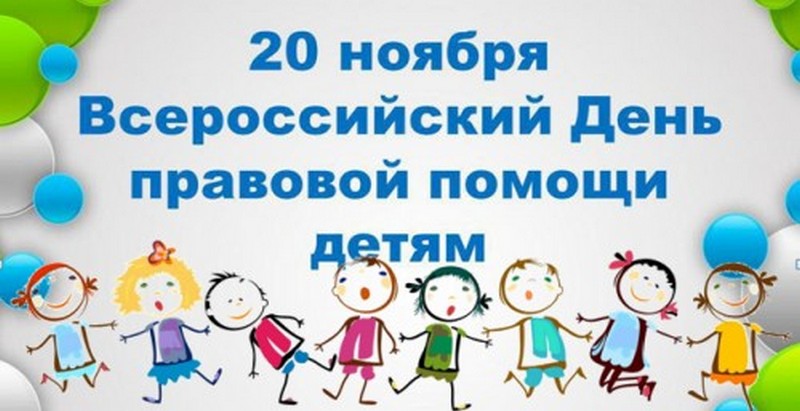 многофункционального центра!	20 ноября 2019 года в рамках «Всероссийского дня правовой помощи детям» на площадках Многофункциональных центров Архангельской области состоится прием граждан и представителей некоммерческих организаций, занятых в сфере поддержки детей-сирот, приемных семей и детей – инвалидов, по вопросам, связанным с обеспечением и защитой прав и законных интересов детей. 	Прием проведут адвокаты Архангельской области. 	Консультационный пункт на базе отделения ГАУ АО «МФЦ» по Устьянскому району  20 ноября 2019 года будет работать с 18.00 до 19.00. 